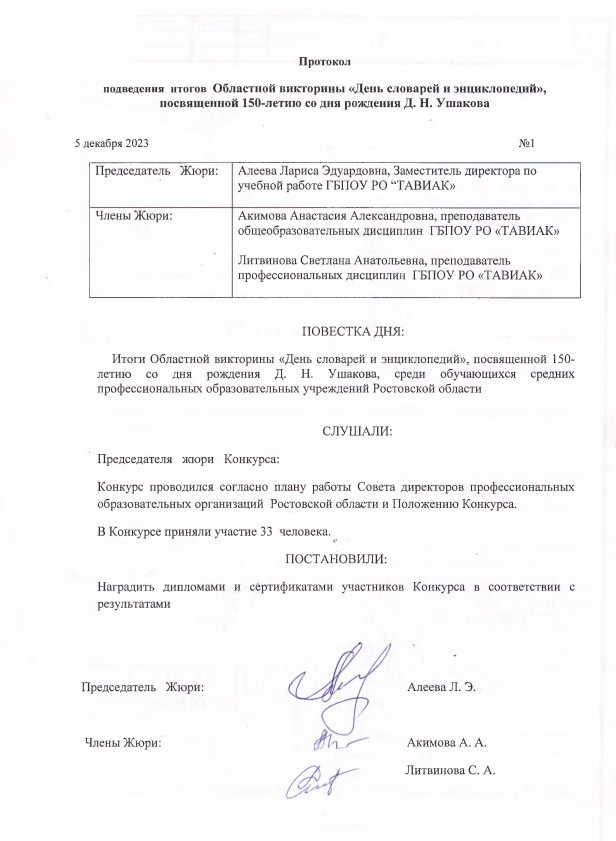 №сокращённое наименование образовательного учрежденияФИО  участника конкурса с указанием курса и специальности обученияФИО лица, ответственного за подготовку конкурсантаВерный ответСоставилитоговое слово по правильно угаданным буквам (+1)СкоростьГрамотностьОбщая суммабалловРезультат1ГАПОУ РО «ДБК» Гусева Валерия АлександровнаМакиенко Елена Николаевна77Сертификат2ГАПОУ РО «ДБК»Сабадаш Елизавета Андреевна,Макиенко Елена Николаевна33Сертификат3ГАПОУ РО «ДБК»Норченко Анна РомановнаМакиенко Елена Николаевна44Сертификат4ГБПОУ РО  «КТАУ» (КСХТ)Бородавкин Геннадий РомановичДерезина Ирина Юрьевна33Сертификат5ГБПОУ РО «КТАУ» (КСХТ)Меркулова Кристина АлександровнаДерезина Ирина Юрьевна33Сертификат6ГБПОУ РО «КТАУ» (КСХТ)Молоканова Влада МихайловнаДерезина Ирина Юрьевна33Сертификат7ГБПОУ РО «НКПТиУ»Безуглов Александр ВладимировичБогданова Ольга Федоровна44Сертификат8ГБПОУ РО «НКПТиУ»Филимонова Ирина СергеевнаПокидышева Наталья Васильевна77Сертификат9ГБПОУ РО «НПГК»Истомина Юлия ВикторовнаМалина Татьяна Алексеевна11Сертификат10ГБПОУ РО «ЗСХТ»Камнев Данила ОлеговичКовалева Ирина Владимировна88Сертификат111ГБПОУ РО «НГК»Вершилкин Кирилл ЕвгеньевичИвахненко Анна Владимировна9Тезаурус+1+5+520Диплом 1 степени112ГБПОУ РО «НГК»Токмакова София АлександровнаХолодова Татьяна Ивановна8Тезаурус8Сертификат113ГБПОУ РО «НГК»Долгополова Марьяна СергеевнаБогницкая Светлана Николаевна9Тезаурус+1+3+518Диплом 2 степени14ГПЭТ-Ф ГБПОУ РО «ШРКТЭ им. ак. Степанова П.И.»Яцун Дарья Александровна,Нуриева Инна Борисовна66Сертификат15ГБПОУ РО "ДПК"Пятко Екатерина ВладимировнаЕрмоленко Ольга Юрьевна8Тезаурус+1+514Диплом 3 степени16НТПТ-ф ГБПОУ РО «ШРКТЭ им. ак. Степанова П.И.»Величко Мария ВасильевнаСавченко Наталья Олеговна44Сертификат17НТПТ-ф ГБПОУ РО «ШРКТЭ им. ак. Степанова П.И.»Рыбалкина Елена АлексеевнаСавченко Наталья Олеговна44Сертификат18ГБПОУ РО «ДПК»Дудник Александра МихайловнаИванова Ирина Витальевна6Тезаурус6Сертификат19ГБПОУ РО «ШРКТЭ им. ак. Степанова П.И.»Похно Арина АндреевнаРоманова Лариса Александровна8Тезаурус8Сертификат20ГБПОУ РО ШРКТЭ им.ак.Степанова П.И.Коневский Владимир АлександровичВаженина Наталья Леонидовна77Сертификат21 ГБПОУ РО «НПГК»Тепина Анна ИвановнаЗакарлюк Галина Викторовна6Тезаурус6Сертификат22ГБПОУ РО «НПГК»Шевченко Олеся АлександровнаАликина Людмила Ярославна66Сертификат23ГБПОУ РО «ЗернПК»Волосеко Владимир ВладимировичШагрова Людмила Павловна44Сертификат24ГБПОУ РО «ЗернПК»Остапенко Алёна НиколаевнаШагрова Людмила Павловна44Сертификат25ГБПОУ РО «ЗернПК»Сусь Виктория СергеевнаШагрова Людмила Павловна33Сертификат26ГБПОУ РО «РАТК»Алимпьева Дарья ДмитриевнаБалясникова Наталия Васильевна9Тезаурус+1010Сертификат27 ГБПОУ РО «КонстПК»Пасхалова Дина ВладимировнаПушкаревская Ольга Александровна8Тезаурус8Сертификат28 ГБПОУ РО «КонстПК»Медведева Ксения АлексеевнаМельникова Наталья Викторовна55Сертификат29ГБПОУ РО «ДСК»Шаповалова Екатерина НиколаевнаБелая Любовь Юрьевна8Тезаурус+1+4+518Диплом 2 степени30ГБПОУ РО «ДСК»Глушко Виктория АндреевнаБелая Любовь Юрьевна8Тезаурус+1+514Диплом 3 степени31ГБПОУ РО «ДПК»Шурупова Екатерина АлександровнаЕрмоленко Ольга Юрьевна8Тезаурус+1+514Диплом 3 степени32 ГБПОУ РО «КонстПК»Исаева Александра ВитальевнаВегерина Оксана Георгиевна6Тезаурус+1+512Сертификат33ГБПОУ РО «КТСиА»Барышников  Тихон СергеевичГоргулева Наталя Николаевна8+1 (единственный полный ответ на 6 вопрос)9Сертификат